	Представляем документы, предусмотренные законодательством и локальными правовыми актами банка для закрытия счета, выражаем согласие на оплату комиссии банка за закрытие счета(ов) согласно действующим Тарифам банка, просим расторгнуть договор(ы) банковского счета и закрыть указанные банковский(ие) счет(а), а также подтверждаем отсутствие денежных средств на нем(их) и проведение всех взаиморасчетов с банком:___________________________________________________________________________________________________________ОТМЕТКИ БАНКАОтсканированные документы добавлены в электронное досье клиента в ИБС «SC-Bank NT”РАСПОРЯЖЕНИЕ ПО ЗАКРЫТИЮ СЧЕТОВПриложение 3к Положению о порядке открытия, переоформления и закрытия банковских счетов клиентов в ОАО «Технобанк»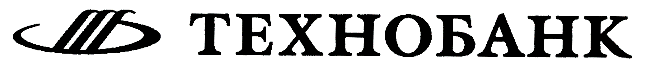 ЗАЯВЛЕНИЕна закрытие счета(ов)Наименование учреждения банка ОАО «Технобанк»Наименование юридического лица, индивидуального предпринимателя№ счетавалюта счетаДоговор банковского счета, на основании которого открыт счетДоговор банковского счета, на основании которого открыт счетДоговор банковского счета, на основании которого открыт счет№ счетавалюта счета№дата (должность, подпись)(И.О. Фамилия)(И.О. Фамилия)(И.О. Фамилия)М.П.М.П.М.П.М.П.(дата)(дата)«____»___________ ______г.(дата)(должность ответственного исполнителя)(подпись)(фамилия, и., о.)Документы, предусмотренные законодательством и локальными актами банка для закрытия счета(ов), представлены в полном объеме, комиссии банка за закрытие счета(ов) согласно действующим Тарифам банка, оплачены. Представленные документы и полномочия представителя клиента для закрытия счетов проверил:Документы, предусмотренные законодательством и локальными актами банка для закрытия счета(ов), представлены в полном объеме, комиссии банка за закрытие счета(ов) согласно действующим Тарифам банка, оплачены. Представленные документы и полномочия представителя клиента для закрытия счетов проверил:Документы, предусмотренные законодательством и локальными актами банка для закрытия счета(ов), представлены в полном объеме, комиссии банка за закрытие счета(ов) согласно действующим Тарифам банка, оплачены. Представленные документы и полномочия представителя клиента для закрытия счетов проверил:Документы, предусмотренные законодательством и локальными актами банка для закрытия счета(ов), представлены в полном объеме, комиссии банка за закрытие счета(ов) согласно действующим Тарифам банка, оплачены. Представленные документы и полномочия представителя клиента для закрытия счетов проверил:Документы, предусмотренные законодательством и локальными актами банка для закрытия счета(ов), представлены в полном объеме, комиссии банка за закрытие счета(ов) согласно действующим Тарифам банка, оплачены. Представленные документы и полномочия представителя клиента для закрытия счетов проверил:Документы, предусмотренные законодательством и локальными актами банка для закрытия счета(ов), представлены в полном объеме, комиссии банка за закрытие счета(ов) согласно действующим Тарифам банка, оплачены. Представленные документы и полномочия представителя клиента для закрытия счетов проверил:(подпись)(ФИО ответственного исполнителя банка)(ФИО ответственного исполнителя банка)(ФИО ответственного исполнителя банка)(ФИО ответственного исполнителя банка)Счет(а) закрыт(ы) (дата закрытия)Счет(а) закрыт(ы) (дата закрытия)Счет(а) закрыт(ы) (дата закрытия)Счет(а) закрыт(ы) (дата закрытия)(ФИО уполномоченного должностного лица банка, имеющего право принимать решение и подписыватьдокументы об открытии (закрытии, переоформлении) счетов)(ФИО уполномоченного должностного лица банка, имеющего право принимать решение и подписыватьдокументы об открытии (закрытии, переоформлении) счетов) (подпись) (подпись) (подпись) (подпись)№ счетавалюта счетаКлюч от абонентского ящика, почта клиентасдан/отсутствуетсдан/отсутствуетПропусксдансданБанк-клиент/интернетрасторгнутрасторгнутЗадолженность по уплате вознаграждения Банку за текущий месяц, а также просроченная задолженность, отраженная на счетах 67*,99898*  отсутствуетотсутствуетОбеспечение 6670*возвращено клиенту/списано в доходы банкавозвращено клиенту/списано в доходы банкаПредоплата за неоказанные услугивозвращенавозвращенаАресты по счетамотсутствуютотсутствуютПричина закрытияОплата за закрытие (сумма, дата оплаты)Остаток списан на соответствующий счет (указать счет 6670*/8*)Ответственный исполнитель (ФИО, подпись):по закрытию счетов (ФИО, подпись)